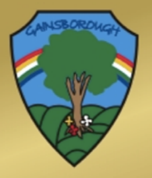 Gainsborough Primary & Nursery SchoolVOCABULARY PROGRESSION MAPHISTORYFocusEarly Years Year OneYear TwoYear ThreeYear FourYear FiveYear SixIntent FamilyMummyDaddybabytoddlerchildTimelineparentsgrandparentssiblingspast presentolderyoungerbeforeafterthennowCrewebeforepastpresentartefacthistoriansourcesresearchHistorical peoplefamousheroicchronologychildteenageradult rescuesurvivorsheroHistorylegacyPrehistoriccavespearsBronze AgeIron Ageweaponshand axehammer stoneantlerround houses hill forts jewellery woolly mammoth cave paintingsround houses hill fortsSkara BraeNeolithic Ancient, Egypt, Egyptian, BC/AD artefactKingdom culturalhistorical riverbanks Nile burial amuletsOrgansmummifiedpreserved soul  afterlife canopicscarabsarcophagus Book of the Dead       wealthy Poor privileged Tutankhamun pharaoh Tomb treasures crown sceptre archaeologistInvasion AnglesSaxons Jutes FrisiansScots Picts    root meaningkingdomsettlement village weavertannersmithpotter jewellerwoodworker    thatched roofNoblewomenMonasteryKing BrerwaldaAethelingEaldormenThegnsPriestsMonksSlaves        WergildCrimePunishment Oath-helperPaganChristianitymonkmissionariesArchaeologistArchaeologyPreciousAlfred the Great, King  Athelstancivilization, chronological historicalcharted sophisticatedcomplexinfluenceImpactastronomyarchitectureevidencetheoriesinfluencedeveloped contributedinventions